                                               ПРОЕКТ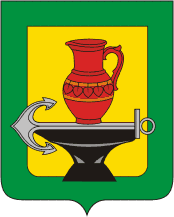 Совет депутатов сельского поселения Падовский сельсовет Липецкого муниципального района Липецкой областиРоссийской ФедерацииСорок седьмая сессия шестого созываРЕШЕНИЕ_____________        	                                                                    ________  О проекте бюджета сельского поселения Падовский сельсовет Липецкого муниципального района Липецкой области Российской Федерации на 2024 год и плановый период 2025 и 2026 годов.      Рассмотрев представленный проект бюджета сельского поселения Падовский сельсовет Липецкого муниципального района Липецкой области Российской Федерации на 2024 год и плановый период 2025 и 2026 годов , учитывая мнение постоянной депутатской комиссии по  экономике и финансовым вопросам ,  в соответствии с  Положением о бюджетном процессе в сельском поселении Падовский сельсовет Совет депутатов сельского поселения Падовский сельсовет Липецкого муниципального района Липецкой области Российской ФедерацииРЕШИЛ :Утвердить проект бюджета сельского поселения Падовский сельсовет Липецкого муниципального района Липецкой области Российской Федерации на 2024 год и плановый период 2025 и 2026 годов ( прилагается )      2. Направить вышеуказанный нормативный правовой акт главе сельского   поселения Падовский сельсовет Липецкого муниципального района для  подписания и обнародования.3.  Настоящее решение вступает в силу со дня его официального обнародования.Председатель Совета депутатов сельского поселения Падовский сельсовет                       Л.А. Бухановская                                                                                                                                                      ПРОЕКТ                                                                            Бюджет                                 сельского поселения Падовский сельсовет Липецкого муниципального района Липецкой области Российской Федерации на 2024 год и плановый период 2025 и 2026 годов                                                                                                                Принят решением сессии                                                                                                                 Совета депутатов сельского поселения                                                                                                                  Падовский сельсовет №	Статья 1.          Утвердить бюджет сельского поселения Падовский сельсовет Липецкого муниципального района Липецкой области Российской Федерации  на 2024 год по доходам в сумме 11 338 474.49 рублей,  по расходам в сумме 11 338 474.49  рублей, на плановый период 2025 год по доходам в сумме  7 957 804,30 рублей, по расходам в сумме 7 957 804,30рублей, в т. ч. условно утвержденные расходы в сумме 250 700,00  рублей и на 2026 год по доходам в сумме  8 026 735.01 рублей,  по расходам в сумме рублей            8 026 735.01  , в т. ч. условно утвержденные расходы в сумме 508 400,00  рублей          Статья 2.            1.Установить предельный объем муниципального долга поселения на 2024 год равный нулю.              Установить верхний предел муниципального внутреннего долга поселения на 1 января 2024 года в сумме поселения равный нулю, в том числе верхний предел долга по муниципальным гарантиям поселения равный нулю.             2. Установить предельный объем муниципального долга поселения на 2025 год равный нулю.              Установить верхний предел муниципального внутреннего долга поселения на 1 января 2026 года в сумме поселения равный нулю, в том числе верхний предел долга по муниципальным гарантиям поселения равный нулю.             3. Установить предельный объем муниципального долга поселения на 2026 год равный нулю.              Установить верхний предел муниципального внутреннего долга поселения на 1 января 2026 года в сумме поселения равный нулю, в том числе верхний предел долга по муниципальным гарантиям поселения равный нулю.Статья 3.           	1.Утвердить перечень главных администраторов доходов бюджета сельского поселения на 2024 год и плановый период 2025 и 2026 годов согласно приложению № 1 к бюджету сельского поселения            2. Утвердить перечень главных администраторов (администраторов) доходов бюджета сельского поселения - территориальных органов федеральных органов исполнительной власти на 2024 год и плановый период 2025 и 2026 годов согласно приложению № 2.	3.Утвердить перечень главных администраторов источников внутреннего финансирования   дефицита бюджета сельского поселения на 2024 год и плановый период 2025 и 2026 годов согласно приложению № 3  Статья 4	Утвердить объем резервного фонда администрации сельского поселения Падовский сельсовет Липецкого муниципального района Липецкой области Российской Федерации на 2024 год в сумме 10 000,00 рублей. на 2025 год в сумме 10 000,00 рублей, на 2026 год в сумме 10 000,00 рублей.Статья 5.            Утвердить объем плановых назначений бюджета сельского поселения по видам доходов на 2024 год и плановый период 2025 и 2026 годов, согласно приложению № 4.Статья 6.	Учесть в бюджете сельского поселения Падовский сельсовет Липецкого муниципального района Липецкой области Российской Федерации поступление доходов по основным источникам   на 2024 год и плановый период 2025 и 2026 годов согласно приложению № 5.Статья 7.	Утвердить распределение ассигнований бюджета сельского поселения Падовский сельсовет Липецкого муниципального района Липецкой области Российской Федерации по разделам и подразделам функциональной классификации расходов на 2024 год и плановый период 2025 и 2026 годов согласно приложению № 6.Статья 8.	Утвердить ведомственную структуру расходов бюджета сельского поселения Падовский сельсовет Липецкого муниципального района Липецкой области Российской Федерации на 2024 год и плановый период 2025 и 2026 годов согласно приложению № 7.Статья 9.	Утвердить распределение бюджетных ассигнований по разделам, подразделам, целевым статьям (муниципальных программ сельского поселения Падовский сельсовет Липецкого муниципального района Липецкой области Российской Федерации и непрограммным направлениям деятельности) на 2024 год и плановый период 2025 и 2026 годов согласно приложению № 8.Статья 9.          Утвердить распределение бюджетных ассигнований сельского поселения по целевым статьям (муниципальных программ сельского поселения Падовский сельсовет Липецкого муниципального района Липецкой области Российской Федерации и непрограммным направлениям деятельности) группам видов расходов, разделам, подразделам классификации расходов бюджетов Российской Федерации на 2024 год и плановый период 2025 и 2026 годов согласно приложению № 9.Статья 10.	1.Установить объем межбюджетных трансфертов, предусмотренных к получению из областного бюджета на 2024 год в сумме 46 822,52 рублей и на плановый период 2025 год в сумме 49 979.22 рублей и 2026 год в сумме 50 092.27 рублей согласно приложению № 10.	2.Установить объем межбюджетных трансфертов, передаваемых бюджету муниципального района на осуществление части полномочий по решению вопросов местного значения в соответствии с заключенными соглашениями на 2024 год в сумме   29 800,00 рублей и на плановый период 2025 год в сумме 0,00 рублей и 2026 год в сумме 0,00 рублей согласно приложению № 11.Статья 11.           1. Установить объем межбюджетных трансфертов, передаваемых из бюджета муниципального района на осуществление части полномочий по решению вопросов местного значения в соответствии с заключенными соглашениями на 2024 год в сумме 525 311,00 рублей и на плановый период 2024 год в сумме 569 087,00 рублей и 2025 год в сумме 569 087,00 рублей согласно приложению № 12.            2. Утвердить объем бюджетных ассигнований Дорожного фонда сельского поселения Падовский сельсовет Липецкого муниципального района Липецкой области Российской Федерации на 2023 год в сумме 596 500,00 руб., на 2025 год в сумме             0,00 руб. и на 2026 год в сумме 0,00 руб.Статья   12            1. Установить перечень расходов бюджета поселения Падовский сельсовет Липецкого муниципального района Липецкой области Российской Федерации на 2024 год, подлежащих финансированию в первоочередном порядке: заработная плата и начисления на нее, пенсии, оплата коммунальных услуг, безвозмездных перечислений бюджету муниципального района.           2. Осуществлять доведение лимитов бюджетных обязательств до распорядителей средств бюджета поселения Падовский сельсовет Липецкого муниципального района Липецкой области Российской Федерации на 2024 год по расходам, указанным в части 1 настоящей статьи. По остальным расходам доведение лимитов бюджетных обязательств производить с учетом ожидаемого исполнения бюджета поселения Падовский сельсовет Липецкого муниципального района Липецкой области Российской Федерации.           3. Установить в соответствии с частью 3 статьи 217 Бюджетного кодекса Российской Федерации основанием для внесения в 2024 году изменений в показатели сводной бюджетной росписи бюджета поселения Падовский сельсовет Липецкого муниципального района Липецкой области Российской Федерации и (или) перераспределение бюджетных ассигнований между распорядителями средств бюджета поселения без внесения изменений в бюджет:- передача полномочий по финансированию отдельных учреждений, мероприятий и расходов;- уточнение межбюджетных трансфертов из бюджета поселения и бюджетов других уровней.-в случае использования (перераспределения) средств резервных фондов, а также средств, иным образом зарезервированных в составе утвержденных бюджетных ассигнований, с указанием в законе (решении) о бюджете объема и направлений их использования;- в случае получения уведомления о предоставлении субсидий, субвенций, иных межбюджетных трансфертов, имеющих целевое назначение, и получения безвозмездных поступлений от физических и юридических лиц сверх объемов, утвержденных законом (решением) о бюджете, а также в случае сокращения (возврата при отсутствии потребности) указанных межбюджетных трансфертов;Статья 13             Установить базовый уровень годовой арендной платы за пользование муниципальным имуществом, находящимся в собственности сельского поселения, в размере 500 рублей за 1 кв. метрСтатья 14	Настоящий нормативный акт вступает в силу с 1 января 2024 года.Глава администрации сельского поселенияПадовский сельсовет Липецкого муниципальногорайона Липецкой области Российской Федерации                             В.И. Щеголькова